администрация ПОСТАНОВЛЯЕТ: 1. Внести изменения в постановление администрации МР «Печора» от 29.06.2018 г. № 742 «Об оплате труда работников муниципальных учреждений  физической культуры и спорта муниципального образования муниципального района «Печора»:1.1 пункт 4.4. раздела 4 «Выплаты стимулирующего характера» дополнить предложением следующего содержания:«Выплаты стимулирующего характера вновь назначенному руководителю Учреждения устанавливается Учредителем на основании ходатайства без учета результатов деятельности Учреждения в период, предшествующий его назначению.».          2. Настоящее постановление вступает в силу с даты подписания и распространяется на правоотношения, возникшие с 01 ноября 2020 года, подлежит размещению на официальном сайте администрации муниципального района «Печора».АДМИНИСТРАЦИЯ МУНИЦИПАЛЬНОГО РАЙОНА «ПЕЧОРА»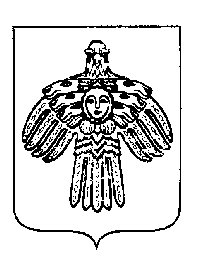 «ПЕЧОРА»  МУНИЦИПАЛЬНÖЙ  РАЙОНСААДМИНИСТРАЦИЯ ПОСТАНОВЛЕНИЕ ШУÖМПОСТАНОВЛЕНИЕ ШУÖМПОСТАНОВЛЕНИЕ ШУÖМ« 27 »  ноября 2020 г.г. Печора,  Республика Коми	                 № 1175О внесении изменений в постановление администрации МР «Печора» от 29.06.2018 № 742 «Об оплате труда работников муниципальных учреждений  физической культуры и спорта муниципального образования муниципального района «Печора»И. о. главы муниципального района –руководителя администрации   В. А. Серов